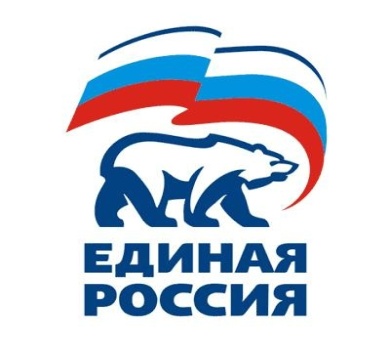 ПОЛОЖЕНИЕо порядке проведения предварительного голосованияпо кандидатурам для последующего выдвижения от Партии «ЕДИНАЯ РОССИЯ»кандидата на должность высшего должностного лица субъекта Российской Федерации (руководителя высшего исполнительного органа государственной власти субъекта Российской Федерации)Москва 2016ОБЩИЕ ПОЛОЖЕНИЯНастоящее Положение - в соответствии с пунктами 8.1, 13.7.7.7.4 Устава Всероссийской политической партии «ЕДИНАЯ РОССИЯ» (далее – Партия) - устанавливает порядок проведения предварительного голосования по кандидатурам для последующего выдвижения от Партии «ЕДИНАЯ РОССИЯ», ее региональных отделений кандидата на должность высшего должностного лица субъекта Российской Федерации (руководителя высшего исполнительного органа государственной власти субъекта Российской Федерации) (далее – предварительное голосование). Предварительное голосование организуется и проводится в целях предоставления возможностей гражданам Российской Федерации, общественным объединениям участвовать в политической жизни общества. Для целей настоящего Положения применяются следующие сокращения и основные понятия:Выборщики – граждане Российской Федерации, достигшие возраста 18 лет, обладающие полной дееспособностью, наделенные в соответствии с настоящим Положением правом голосовать;Инициативная группа – общественное объединение, объединение граждан и (или) общественного объединения (общественных объединений), за исключением политических партий;Участники предварительного голосования – граждане Российской Федерации, обладающие пассивным избирательным правом на выборах высшего должностного лица субъекта Российской Федерации (руководителя высшего исполнительного органа государственной власти субъекта Российской Федерации), являющиеся членами или сторонниками Партии, а также не являющиеся членами каких-либо политических партий, не имеющие судимость, не подвергавшиеся  административному наказанию за совершение административных правонарушений, предусмотренных статьями 20.3 и 20.29 Кодекса Российской Федерации об административных правонарушениях, не имеющие счетов (вкладов), не хранящие наличные денежные средства и ценности в иностранных банках, расположенных за пределами территории Российской Федерации, не владеющие и (или) не пользующиеся иностранными финансовыми инструментами;Модель проведения предварительного голосования, модель – форма проведения процедуры предварительного голосования в соответствии с принципами, установленными настоящим Положением; Процедура предварительного голосования – комплекс мероприятий, проводимых Партией и (или) структурными подразделениями Партии, действующими на территории соответствующего субъекта Российской Федерации, по определению кандидатур для последующего выдвижения от Партии, ее регионального отделения кандидатом на должность высшего должностного лица субъекта Российской Федерации (руководителя высшего исполнительного органа государственной власти субъекта Российской Федерации); Региональный политический совет - Региональный политический совет соответствующего регионального отделения Партии.Предварительное голосование является обязательной уставной формой внутрипартийной деятельности Партии и не входит в сферу регулирования законодательства Российской Федерации о выборах.Предварительное голосование не является выборами на должность высшего должностного лица субъекта Российской Федерации (руководителя высшего исполнительного органа государственной власти субъекта Российской Федерации) и не является процедурой выдвижения кандидата на должность высшего должностного лица субъекта Российской Федерации (руководителя высшего исполнительного органа государственной власти субъекта Российской Федерации). Предварительное голосование может проводиться по одной из следующих моделей:модель №1 - в голосовании по участникам предварительного голосования (далее – голосование) могут принимать участие все граждане Российской Федерации, обладающие активным избирательным правом на выборах высшего должностного лица соответствующего субъекта Российской Федерации (руководителя высшего исполнительного органа государственной власти соответствующего субъекта Российской Федерации);модель №2 – в голосовании могут принимать участие граждане Российской Федерации, обладающие активным избирательным правом на выборах высшего должностного лица соответствующего субъекта Российской Федерации (руководителя высшего исполнительного органа государственной власти соответствующего субъекта Российской Федерации) и зарегистрированные в качестве выборщиков в соответствующих структурных подразделениях Партии;модель №3 – в голосовании могут принимать участие граждане Российской Федерации из числа членов Партии, членов и участников иных общественных объединений (за исключением политических партий), утвержденные Региональным политическим советом в качестве выборщиков;модель №4 – в голосовании могут принимать участие граждане Российской Федерации из числа членов Партии, утвержденные Региональным политическим советом в качестве выборщиков.Принципы моделей предварительного голосования устанавливаются Приложением 1 к настоящему Положению. Региональный политический совет не позднее, чем за 60 дней до дня, не ранее которого в соответствии с законодательством Российской Федерации о выборах могут быть назначены выборы высшего должностного лица субъекта Российской Федерации (руководителя высшего исполнительного органа государственной власти субъекта Российской Федерации), принимает решение о модели проведения предварительного голосования или о проведении предварительного голосования инициативной группой.Решение о проведении предварительного голосования инициативной группой принимается Региональным политическим советом по предварительному согласованию с Секретарем Генерального совета Партии.В случае проведения предварительного голосования инициативной группой Региональный политический совет:осуществляет взаимодействие с инициативной группой по вопросам проведения предварительного голосования;предлагает в состав инициативной группы своих представителей;утверждает итоговый протокол (иной документ) инициативной группы о результатах предварительного голосования, оформляет итоговый список участников предварительного голосования для последующего его внесения на Конференцию регионального отделения Партии.При этом в итоговый список участников предварительного голосования включаются  три участника предварительного голосования, прошедших процедуру предварительного голосования и набравших наибольшее число голосов по результатам предварительного голосования.2. ОБЩИЙ ПОРЯДОК ОРГАНИЗАЦИИ 
И ПРОВЕДЕНИЯ ПРОЦЕДУРЫ ПРЕДВАРИТЕЛЬНОГО ГОЛОСОВАНИЯОрганизационно-методическое сопровождение проведения процедуры предварительного голосования возлагается на Региональный исполнительный комитет соответствующего регионального отделения Партии.Решение о проведении предварительного голосования в соответствии с установленной моделью принимается Региональным политическим советом в срок, предусмотренный пунктом 1.7 настоящего Положения, и должно содержать срок для выдвижения участников предварительного голосования. При этом, срок для выдвижения участников предварительного голосования не может составлять менее тридцати дней.Указанное решение подлежит обязательному размещению (опубликованию)  в течение суток с момента его принятия на сайте соответствующего регионального отделения Партии в информационно-телекоммуникационной сети «Интернет», а также может быть направлено в организации, осуществляющие выпуск средств массовой информации для опубликования.Срок окончания выдвижения участников предварительного голосования может быть продлен Региональным политическим советом.Участники предварительного голосования выдвигаются в порядке самовыдвижения, за исключением случая, предусмотренного пунктом 2.6 настоящего Положения.В соответствии с пунктом 8.1 Устава Партии в случае выдвижения участников предварительного голосования Президиумом Генерального совета Партии порядок и особенности  проведения предварительного голосования определяются Президиумом Генерального совета Партии.О выдвижении участника предварительного голосования уведомляется Региональный политический совет.Региональный политический совет считается уведомленным о выдвижении участника предварительного голосования, а участник предварительного голосования считается выдвинутым, после поступления в него заявления в письменной форме выдвинутого лица о включении его в состав участников предварительного голосования по форме согласно Приложению 1 к настоящему Положению с обязательством дать свое согласие на выдвижение кандидатом на должность высшего должностного лица субъекта Российской Федерации (руководителя высшего исполнительного органа государственной власти субъекта Российской Федерации) от регионального отделения Партии и не давать такого согласия иным субъектам выдвижения, не выдвигать свою кандидатуру в порядке самовыдвижения, если по итогам участия в предварительном голосовании его кандидатура будет рассматриваться для выдвижения кандидатом на должность высшего должностного лица субъекта Российской Федерации (руководителя высшего исполнительного органа государственной власти субъекта Российской Федерации). В заявлении указываются фамилия, имя, отчество; дата и место рождения; адрес регистрации по месту жительства (в случае отсутствия регистрации по месту жительства – адрес регистрации по месту пребывания), а также адрес фактического проживания; данные паспорта гражданина; идентификационный номер налогоплательщика (при наличии); основное место работы или службы, занимаемая должность (в случае отсутствия основного места работы или службы - род занятий); образование (с указанием организации, осуществляющей образовательную деятельность, года ее окончания и реквизитов документа об образовании и о квалификации); принадлежность к Партии «ЕДИНАЯ РОССИЯ» (член, сторонник), а в случае отсутствия принадлежности к Партии – указывается «беспартийный»; сведения об осуществлении полномочий депутата на непостоянной основе с указанием наименования соответствующего представительного органа; сведения о наличии либо отсутствии судимости, в том числе снятой или погашенной, и (или) факте уголовного преследования, а также о привлечении к административной ответственности за совершение административных правонарушений, предусмотренных статьями 20.3 и 20.29 Кодекса Российской Федерации об административных правонарушениях; контактные телефоны, адрес электронной почты. Участник также вправе указать в заявлении свою принадлежность не более чем к одному общественному объединению, зарегистрированному не позднее чем за один год до дня голосования на выборах высшего должностного лица субъекта Российской Федерации (руководителя высшего исполнительного органа государственной власти субъекта Российской Федерации) и свой статус в этом общественном объединении. Вместе с заявлением о включении в состав участников предварительного голосования должны быть представлены: копия паспорта гражданина;копия(и) документа(ов), подтверждающего(их) указанные в заявлении сведения об образовании; справка с основного места работы или службы с указанием наименования места работы или службы, занимаемой должности, а при отсутствии основного места работы или службы – копии документов, подтверждающие сведения о роде занятий, то есть о деятельности участника предварительного голосования, приносящей ему доход, или о статусе неработающего участника предварительного голосования – пенсионер, безработный, учащийся (с указанием наименования учебного заведения), временно неработающий;если участник предварительного голосования является депутатом и осуществляет свои полномочия на непостоянной основе – справка об исполнении полномочий депутата на непостоянной основе с указанием наименования соответствующего представительного органа;если участник предварительного голосования указал в заявлении свою принадлежность к общественному объединению, не являющемуся политической партией, и свой статус в нем - документ, подтверждающий указанные сведения с указанием сокращенного наименования общественного объединения и подписанный уполномоченным лицом общественного объединения либо уполномоченным лицом соответствующего структурного подразделения общественного объединения;копия документа, подтверждающего перемену фамилии (имени, отчества) участника (в случае несовпадения фамилии, имени или отчества в  иных документах,  представленных участником для выдвижения);биографические данные в объеме, установленном Региональным политическим советом;фотография в электронном виде.Участник предварительного голосования обязан к моменту представления документов, необходимых для выдвижения, закрыть счета (вклады), прекратить хранение наличных денежных средств и ценностей в иностранных банках, расположенных за пределами территории Российской Федерации, и (или) осуществить отчуждение иностранных финансовых инструментов.Документы, необходимые для выдвижения, участник предварительного голосования обязан представить лично.Заявление о включении в состав участников предварительного голосования и иные документы, необходимые для выдвижения, представляются в Региональный политический совет через Региональный исполнительный комитет соответствующего регионального отделения Партии при предъявлении участником предварительного голосования  паспорта гражданина, а также оригинала(ов) документа(ов), подтверждающего(их) указанные в заявлении сведения об образовании. В отсутствие паспорта гражданина, а также оригинала(ов) документа(ов), подтверждающего(их) указанные в заявлении сведения об образовании, документы на выдвижение участником предварительного голосования не принимаются.В случае выдвижения участником предварительного голосования лица, являющегося инвалидом и в связи с этим не имеющего возможности самостоятельно написать заявление, заполнить иные документы, предусмотренные настоящим Положением, данное лицо вправе воспользоваться для этого помощью другого лица. При этом полномочия лица, оказывающего помощь в заполнении или заверении документов, необходимых для выдвижения, должны быть удостоверены Секретарем местного отделения Партии, территория деятельности которого находится в рамках соответствующего избирательного округа.Не позднее чем за один день до дня заседания Регионального политического совета, на котором должен рассматриваться вопрос о регистрации участника предварительного голосования и о включении его в список, участник предварительного голосования вправе вносить уточнения и дополнения в документы, содержащие сведения о нем на основании заявления, дополнительно предоставлять документы, необходимые для выдвижения.Не позднее чем через пять дней со дня приема документов, необходимых для выдвижения участника предварительного голосования, Региональный политический совет принимает решение о регистрации участника предварительного голосования и о включении его в список либо мотивированное решение об отказе в регистрации участника предварительного голосования.Участник предварительного голосования вправе обжаловать решение об отказе в регистрации в течение пяти дней со дня его принятия в Региональную контрольную комиссию соответствующего регионального отделения Партии.Не позднее чем через пять дней со дня истечения срока для выдвижения участников предварительного голосования, Региональный политический совет формирует список участников предварительного голосования, который выносится на предварительное голосование. При этом в список участников предварительного голосования должно быть включено не менее четырех участников.Основаниями для отказа в регистрации участника предварительного голосования являются:отсутствие у участника предварительного голосования пассивного избирательного права;отсутствие среди документов, представленных для уведомления о выдвижении участника предварительного голосования, документов, необходимых в соответствии с Положением для уведомления о выдвижении участника, за исключением, биографических данных и фотографии;отсутствие в заявлении участника предварительного голосования о включении его в состав участников предварительного голосования каких-либо сведений либо наличие в указанном заявлении недостоверной информации;выявление действий со стороны участника предварительного голосования, дискредитирующих Партию, или иных действий (бездействий), наносящих ущерб политическим интересам Партии;неоднократное несоблюдение в течение агитационного периода ограничения, предусмотренного пунктом 2.23.1 настоящего Положения;несоблюдение в течение агитационного периода ограничения, предусмотренного пунктом 2.23.2 настоящего Положения;неисполнение лицом, выдвинутым участником предварительного голосования и обязанным в соответствии с законодательством Российской Федерации представить в установленный срок сведения о своих доходах, расходах, об имуществе и обязательствах имущественного характера, а также о доходах, расходах, об имуществе и обязательствах имущественного характера своих супруги (супруга) и несовершеннолетних детей, указанной обязанности;неисполнение лицом, выдвинутым участником предварительного голосования, обязанности закрыть счета (вклады), прекратить хранение наличных денежных средств и ценностей в иностранных банках, расположенных за пределами территории Российской Федерации, и (или) осуществить отчуждение иностранных финансовых инструментов;неоднократное несоблюдение в течение агитационного периода требований, предусмотренных абзацем 2 пункта 2.25 настоящего Положения; установленный решением Регионального политического совета факт подкупа избирателей участником, его представителем, а также действовавшими по их поручению иным лицом или организацией.Участник предварительного голосования может быть исключен Региональным политическим советом из списка участников предварительного голосования в случаях выявления обстоятельств, являющихся основанием для отказа в регистрации в соответствии с пунктом 2.16 настоящего Положения, а также в связи с неисполнением обязанности, предусмотренной пунктом 2.21 настоящего Положения.Участник предварительного голосования не позднее, чем за один день до единого дня предварительного  голосования (а в случае, если голосование проводится по итогам встреч – не позднее дня утверждения итогового протокола результатов  предварительного  голосования)  вправе представить в Региональный политический совет письменное заявление о снятии своей кандидатуры.Регистрация участника предварительного голосования аннулируется решением Регионального политического совета, зарегистрировавшего участника предварительного голосования, на основании его заявления о снятии своей кандидатуры, представленного в соответствующий Региональный политический совет, а также в связи со смертью участника предварительного голосования.В течение периода проведения процедуры предварительного голосования Региональный политический совет в порядке, установленном Регламентом предварительного голосования, организует и проводит встречи участников предварительного голосования с выборщиками – предпочтительно в форме дебатов (дискуссии).Информация о датах, местах и времени проведения встреч доводятся до сведения каждого участника предварительного голосования посредством любых средств связи, а также в обязательном порядке размещается в информационно-телекоммуникационной сети «Интернет». Участник предварительного голосования (за исключением проведения предварительного голосования на досрочных выборах) обязан принять участие во встречах с выборщиками, не менее чем в 30 процентах местных отделений Партии, расположенных на территории соответствующего субъекта Российской Федерации.При проведении предварительного голосования на досрочных выборах минимальное количество встреч с выборщиками, в которых участник предварительного голосования обязан принять участие, определяется решением Регионального политического совета.Участник предварительного голосования вправе самостоятельно проводить агитацию в свою поддержку, определяя ее содержание, формы и методы. При проведении агитации участнику предварительного голосования запрещается:проводить агитацию, побуждающую голосовать против другого участника предварительного голосования;проводить агитацию, направленную на разжигание социальной, религиозной и национальной нетерпимости.Агитационный период начинается со дня выдвижения участника предварительного голосования.Экземпляры печатных агитационных материалов или их копии, экземпляры аудиовизуальных агитационных материалов, фотографии иных агитационных материалов до начала их распространения должны быть представлены участником предварительного голосования в Региональный политический совет.Использование в агитационных материалах участника изображения физического лица, высказываний физического лица об участнике возможно только с письменного согласия данного физического лица. Документ, подтверждающий согласие, представляется в Региональный политический совет вместе с экземплярами агитационных материалов, представляемых в соответствии с абзацем первым настоящего пункта. Данное ограничение не распространяется:а) на использование обнародованных высказываний об участниках с указанием даты (периода времени) обнародования таких высказываний и наименования средства массовой информации, в котором они были обнародованы;б) на использование участником своих изображений, в том числе со своими супругом, детьми, родителями и другими близкими родственниками.Запрещается распространение агитационных материалов с нарушением требований, установленных абзацами первым и вторым настоящего пункта.Участнику предварительного голосования, его представителям, а также иным лицам или организациям по их поручению при проведении агитации запрещается осуществлять подкуп избирателей. Под подкупом избирателей понимается вручение избирателям денежных средств под условием голосования «за» или «против» конкретного участника предварительного голосования.Регламент предварительного голосования, определяющий  порядок формирования, количество и полномочия счетных комиссий, порядок проведения и график встреч участников предварительного голосования с выборщиками, голосования, оповещения участников предварительного голосования о встречах и голосованиях, информационного сопровождения предварительного голосования, в том числе доступа представителей средств массовой информации, иные вопросы организации процедуры предварительного голосования  утверждается Региональным политическим советом с соблюдением следующих требований:голосование по участникам предварительного голосования является тайным;каждый бюллетень для голосования заверяется подписью одного из членов счетной  комиссии и печатью соответствующего регионального отделения Партии; каждый выборщик вправе отдать свой голос в поддержку  не более чем за трех из общего числа участников предварительного голосования, внесенных в бюллетень для голосования;подсчет результатов тайного голосования проводится непосредственно по итогам голосования и в местах его проведения и оформляется протоколом.По окончании тайного голосования счетная комиссия производит подсчет голосов в местах проведения голосования путем суммирования количества голосов выборщиков, поданных за каждого участника предварительного голосования, чья кандидатура внесена  в бюллетень для тайного голосования, и составляет протокол об итогах голосования.На основании данных протоколов об итогах голосования  счетная комиссия составляет итоговый протокол результатов предварительного голосования. Итоговый протокол результатов предварительного голосования подписывается всеми присутствующими членами счетной комиссии, в нем проставляется дата и время его подписания (часы и минуты). Протокол является действительным, если он подписан большинством от установленного числа членов счетной комиссии. Председатель счетной комиссии представляет в Региональный политический совет итоговый протокол результатов предварительного голосования для утверждения. Использованные бюллетени для голосования передаются на ответственное хранение в Региональный исполнительный комитет соответствующего регионального отделения Партии. Региональный политический совет утверждает итоговый протокол результатов предварительного голосования (в случае проведения предварительного голосования инициативной группой – итоговый протокол, иной документ, содержащий результаты предварительного голосования), оформляет итоговый список участников предварительного голосования для последующего его внесения на Конференцию регионального отделения Партии. При этом в итоговый список участников предварительного голосования включаются три участника предварительного голосования, прошедших процедуру предварительного голосования и набравших наибольшее число голосов по результатам предварительного голосования.Конференция регионального отделения Партии в порядке, установленном законодательством Российской Федерации о выборах и Уставом Партии, выдвигает кандидата на должность высшего должностного лица субъекта Российской Федерации (руководителя высшего исполнительного органа государственной власти субъекта Российской Федерации) на альтернативной основе (три участника) из числа кандидатур, прошедших предварительное голосование.3. ЗАКЛЮЧИТЕЛЬНЫЕ И ПЕРЕХОДНЫЕ ПОЛОЖЕНИЯКонтроль проведения процедуры предварительного голосования осуществляют Центральная контрольная комиссия Партии и Региональная контрольная комиссия соответствующего регионального отделения Партии. Вопросы, возникающие по итогам голосования, решаются соответствующими счетными комиссиями.При проведении предварительного голосования по определению кандидатур для последующего выдвижения кандидата на должность высшего должностного лица субъекта Российской Федерации (руководителя высшего исполнительного органа государственной власти субъекта Российской Федерации)  Партией, ее региональными отделениями на досрочных либо повторных выборах сроки, указанные в настоящем Положении, могут быть сокращены.В случае принятия Региональным политическим советом решения о проведении предварительного голосования инициативной группой нормы настоящего Положения, за исключением пунктов 1.7, 1.8 и 2.31, не подлежат обязательному применению. Приложение 1ПРИНЦИПЫ МОДЕЛЕЙ ПРОВЕДЕНИЯ ПРЕДВАРИТЕЛЬНОГО ГОЛОСОВАНИЯ1. Предварительное голосование согласно модели №1 осуществляется в соответствии со следующими принципами:- выборщиками являются граждане Российской Федерации, обладающие активным избирательным правом на выборах высшего должностного лица соответствующего субъекта Российской Федерации (руководителя высшего исполнительного органа государственной власти соответствующего субъекта Российской Федерации). Активное избирательное право принадлежит гражданам Российской Федерации, которым на день голосования на соответствующих выборах исполнится 18 лет и место жительства которых расположено в пределах соответствующего избирательного округа;  - голосование проводится в единый день голосования. - голосование организуют и проводят счетные комиссии; - деятельность по организации и проведению процедуры предварительного голосования, установлению итогов голосования, формированию итогового списка участников предварительного голосования осуществляется открыто и гласно;- деятельность организаций, выпускающих средства массовой информации, и их представителей по освещению организации и проведения процедуры предварительного голосования осуществляется свободно;- представители средств массовой информации вправе присутствовать при рассмотрении Региональным политическим советом, счетными комиссиями вопросов, связанных с организацией и проведением предварительного голосования, при принятии указанными органами решений по вопросам предварительного голосования, а также при проведении встреч участников предварительного голосования с выборщиками, при голосовании (с обязательным условием соблюдения тайны волеизъявления), при установлении итогов голосования счетными комиссиями;- для проведения голосования используются ящики, обеспечивающие тайну волеизъявления гражданина Российской Федерации, принимающего участие в предварительном голосовании;- голосование осуществляется в местах, расположенных в пределах границ избирательного участка, соответствующего месту жительства выборщика;- для участия в голосовании гражданин Российской Федерации при получении бюллетеня предварительного голосования предъявляет паспорт или документ, установленный законодательством Российской Федерации в качестве документа, заменяющего паспорт гражданина;- участники предварительного голосования в допускаемых законом формах и законными методами осуществляют деятельность, направленную на получение наибольшего числа голосов выборщиков. Проведение агитации в единый день голосования запрещается.2. Предварительное голосование согласно модели №2 осуществляется в соответствии со следующими принципами:- выборщиками являются граждане Российской Федерации, обладающие активным избирательным правом на выборах высшего должностного лица соответствующего субъекта Российской Федерации (руководителя высшего исполнительного органа государственной власти соответствующего субъекта Российской Федерации) и зарегистрированные соответствующими структурными подразделениями Партии в порядке, установленном регламентом проведения предварительного голосования. Активное избирательное право принадлежит гражданам Российской Федерации, которым на день голосования на соответствующих выборах исполнится 18 лет и место жительства которых расположено в пределах соответствующего избирательного округа;- голосование может проводиться непосредственно после каждой встречи участников предварительного голосования с выборщиками либо в единый день голосования;- голосование организуют и проводят счетные комиссии;- деятельность организаций, выпускающих средства массовой информации, и их представителей по освещению организации и проведения процедуры предварительного голосования осуществляется свободно;- представители средств массовой информации вправе присутствовать при рассмотрении Региональным политическим советом, счетными комиссиями вопросов, связанных с организацией и проведением предварительного голосования, при принятии указанными органами решений по вопросам предварительного голосования, а также при проведении встреч участников предварительного голосования с выборщиками, при голосовании (с обязательным условием соблюдения тайны волеизъявления), при установлении итогов голосования счетными комиссиями;- голосование осуществляется в местах, расположенных в пределах границ избирательного участка, соответствующего месту жительства выборщика; - участники предварительного голосования в допускаемых законом формах и законными методами осуществляют деятельность, направленную на получение наибольшего числа голосов выборщиков.  Проведение агитации в единый день голосования запрещается.3. Предварительное голосование согласно модели №3 осуществляется в соответствии со следующими принципами:- выборщиками могут быть члены Партии, члены и участники (физические лица) общественных объединений, заключивших с Партией соглашения о взаимодействии и сотрудничестве (за исключением политических партий), - персональный состав выборщиков утверждается Региональным политическим советом, при этом половина из общего числа выборщиков должна быть назначена из числа членов Партии;- голосование осуществляется непосредственно после проведения встреч участников предварительного голосования с выборщиками. В ходе  указанных встреч между участниками предварительного голосования проводятся дебаты;   - голосование организуют и проводят счетные комиссии;- представители средств массовой информации, аккредитованные в порядке, установленном регламентом проведения предварительного голосования, вправе присутствовать при рассмотрении вопросов, связанных с организацией и проведением предварительного голосования, при принятии соответствующих решений по вопросам предварительного голосования, а также при проведении встреч участников предварительного голосования с выборщиками, голосования (с обязательным условием соблюдения тайны волеизъявления), при установлении итогов голосования счетными комиссиями;- участники предварительного голосования в допускаемых законом формах и законными методами осуществляют деятельность, направленную на получение наибольшего числа голосов выборщиков.  4. Предварительное голосование согласно модели №4 осуществляется в соответствии со следующими принципами:- выборщиками являются члены Партии, утвержденные Региональным политическим советом;- голосование организуют и проводят счетные комиссии;- голосование осуществляется непосредственно после проведения встреч участников предварительного голосования с выборщиками; - на встречах участников предварительного голосования с выборщиками и голосованиях вправе присутствовать участники предварительного голосования, выборщики, а также лица, осуществляющие в соответствии с  регламентом проведения предварительного голосования, организацию встречи и голосования; - представители средств массовой информации вправе присутствовать  на мероприятии, организуемом региональным отделением Партии в целях доведения до всеобщего сведения информации о результатах предварительного голосования;- участники предварительного голосования в допускаемых законом формах и законными методами осуществляют деятельность, направленную на получение наибольшего числа голосов выборщиков.Приложение 2В ___________________________________________(наименование Регионального политического совета_____________________________________________________________________регионального отделения Партии)от __________________________________________(фамилия, имя, отчество)ЗАЯВЛЕНИЕПрошу включить меня в состав участников предварительного голосования по определению кандидатур для последующего выдвижения кандидатом на должность ________________________________________________________________________                                (наименование высшего должностного лица субъекта РФ (руководителя высшего __________________________________________________________________________                                                 исполнительного органа государственной власти субъекта РФ)Не являюсь членом иной политической партии, какого-либо иного участия в деятельности иных политических партий или имеющих к ним отношение организаций не принимаю и не планирую, не имею гражданства иностранного государства либо вида на жительство или иного документа, подтверждающего право на постоянное проживание на территории иностранного государства, а также не имею счетов (вкладов), не храню наличные денежные средства и ценности в иностранных банках, расположенных за пределами территории Российской Федерации, не владею и (или) не пользуюсь иностранными финансовыми инструментами.По итогам моего участия в предварительном партийном голосовании и в случае рассмотрения моей кандидатуры для выдвижения меня кандидатом обязуюсь дать свое согласие на выдвижение меня кандидатом на должность_____________________(наименование высшего должностного __________________________________________________________________________ лица субъекта РФ (руководителя высшего исполнительного органа государственной власти субъекта РФ)от _______________________________________________________________________                                                          (наименование регионального отделения)Партии «ЕДИНАЯ РОССИЯ» и не давать такого согласия иным субъектам выдвижения и не выдвигать свою кандидатуру в порядке самовыдвижения.О себе сообщаю следующие сведения:дата рождения - ______________ года,  место рождения - ________________________                                           (день) (месяц) (год)__________________________________________________________________________(указывается место рождения согласно паспорту гражданина)адрес регистрации по месту жительства (в случае отсутствия регистрации по месту жительства – адрес регистрации по, месту пребывания), а также адрес фактического проживания, в случае если он отличается от места жительства (места пребывания): _________________________________________________________________________                    (почтовый индекс, наименование субъекта Российской Федерации, района, города, иного населенного _________________________________________________________________________,                                                                пункта, улицы, номера дома и квартиры) данные паспорта  -  ________________________________________________________                                    (серия, номер паспорта гражданина) выдан ___________________________________________________________________,                     (дата выдачи, наименование, код органа¸ выдавшего паспорт гражданина)гражданство - _____________________________________________________________,образование - _____________________________________________________________                                           (с указанием организации, осуществляющей образовательную деятельность, года ее окончания и _________________________________________________________________________,реквизитов документа об образовании и о квалификации)идентификационный номер налогоплательщика (при наличии)___________________,основное место работы или службы, занимаемая должность / род занятий - _________ __________________________________________________________________________(основное место работы или службы, занимаемая должность _________________________________________________________________________,(в случае отсутствия основного места работы или службы  – род занятий)__________________________________________________________________________(сведения об исполнении обязанностей депутата на непостоянной основе и наименование__________________________________________________________________________соответствующего представительного органа, депутатом которого является участник предварительного голосования)__________________________________________________________________________(сведения о наличии либо отсутствии судимости, в том числе снятой или погашенной, __________________________________________________________________________и (или) факте уголовного преследования участника предварительного голосования*, о привлечении к административной____________________________________________________________________________________________________________ответственности за совершение административных правонарушений, предусмотренных статьями 20.3 и 20.29 Кодекса _______________________________________________________________________Российской Федерации об административных правонарушениях)_________________________________________________________________________________________________________________________________________________(сведения о принадлежности участника предварительного голосования к Партии «ЕДИНАЯ РОССИЯ» __________________________________________________________________________(член, сторонник, беспартийный), к иному общественному объединению с указанием статуса в нем)контактный телефон - ______________________________________________________,адрес электронной почты - __________________________________________________,__________________________________________________________________________(фамилия, имя, отчество, подпись)___________________________                                                                                                                                                                                (дата)Под сведениями о наличии судимости понимается номер (номера) и наименование (наименования) статьи (статей) Уголовного кодекса Российской Федерации, на основании которой (которых) был осужден участник предварительного голосования, статьи (статей) уголовного кодекса, принятого в соответствии с Основами уголовного законодательства Союза ССР и союзных республик, статьи (статей) закона иностранного государства, если участник предварительного голосования был осужден в соответствии с указанными законодательными актами за деяния, признаваемые преступлением действующим Уголовным кодексом Российской Федерации, а если судимость снята или погашена – также указываются сведения о дате снятия или погашения судимости. Под сведениями о наличии факта уголовного преследования понимается дата возбуждения уголовного дела, наименование органа, принявшего решение, пункт, часть, статья уголовного закона, дата и основание прекращения уголовного преследования.В соответствии со статьей 9 Федерального закона «О персональных данных» даю согласие ___________________________________________________________________(наименование  регионального отделения Партии «ЕДИНАЯ РОССИЯ»)адрес: ____________________________________ на обработку персональных данных - любые действия (операции) или совокупность действий (операций), совершаемых с использованием средств автоматизации или без использования таких средств с персональными данными, включая сбор, запись, систематизацию, накопление, хранение, уточнение (обновление, изменение), извлечение, использование, передачу (распространение, предоставление, доступ), обезличивание, блокирование, удаление, уничтожение персональных данных в целях участия в предварительном партийном голосовании по кандидатурам для последующего выдвижения от Партии, ее региональных отделений кандидатом на должность высшего должностного лица субъекта Российской Федерации (руководителя высшего исполнительного органа государственной власти субъекта Российской Федерации) и последующего участия в избирательной кампании по выборам __________________________________________________________________(наименование высшего должностного лица субъекта РФ__________________________________________________________________________ (руководителя высшего исполнительного органа государственной власти субъекта РФ) в соответствии с Уставом)	Перечень персональных данных, на обработку которых дается согласие: фамилия, имя, отчество; дата и место рождения; адрес регистрации по месту жительства, месту пребывания, а также адрес фактического проживания, в случае если он отличается от места жительства, места пребывания; данные паспорта гражданина; основное место работы, должность (род занятий); образование (с указанием организации, осуществляющей образовательную деятельность, года ее окончания и реквизитов документа об образовании и о квалификации, принадлежность к политической партии или иному общественному объединению, статус в этой политической партии, общественном объединении); сведения об осуществлении полномочий депутата на непостоянной основе; сведения о наличии либо отсутствии судимости, в том числе снятой или погашенной, и (или) факте уголовного преследования; контактные телефоны, адрес электронной почты, а также иные сведения о фактах, событиях и обстоятельствах моей жизни, содержащиеся в документах (копиях документов), предоставленных мною _________________________________________________________________________,(наименование  регионального отделения Партии «ЕДИНАЯ РОССИЯ»)в том числе сведения, на основании которых можно установить мою личность (фотографии).Согласие на обработку персональных данных действует в течение одного года со дня его подписания и может быть отозвано мной в любое время на основании моего письменного заявления в Региональный исполнительный комитет____________________________________________________________________________________________.(наименование  регионального отделения Партии «ЕДИНАЯ РОССИЯ»)__________________________________________________________________________(фамилия, имя, отчество, подпись)___________________________                                                                                                                                                                                       (дата)Приложение 